Circolare n.  239                                                                              Monza, 07 marzo 2022                                                                                                                                                  Alla  famiglia di                       ___________________Oggetto: Uscita didattica classe 5E Omero- Le immagini della fantasia Si comunica che il giorno 18 marzo 2022 la classe 5E della scuola Primaria Omero si recherà a visitare la mostra “Le immagini della fantasia” 39a edizione presso I Musei Civici di Monza. La visita guidata si svolgerà dalle ore 14.30 alle ore 15.30; pertanto gli alunni, accompagnati dai docenti, usciranno da scuola alle ore 13.00 e rientreranno alle ore 16.15.Numero alunni coinvolti: 18Docenti accompagnatori: Guerrisi Grazia, Urso Denise Margherita                                                                                                        La Dirigente ScolasticaAnna Guglielmetti(Firma autografa sostituita a mezzo stampa ai sensi dell’art. 3, comma 2,del D.lgs n. 39 del 1993)Da consegnare ai docenti referentiIl sottoscritto _______________________________ genitore dello studente ______________________________ Classe ________________Prende visione della partecipazione del figlio all’uscita didattica “Le immagini della fantasia” del 18/03/2022Data ______________________ 	                  firma _________________________________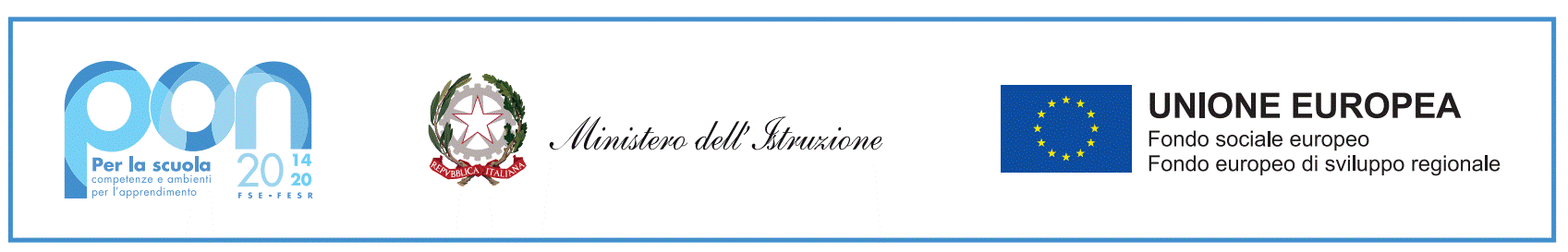 Ministero dell'Istruzione 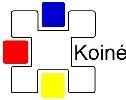 Istituto Comprensivo Statale K o i n évia Gentili 20 – 20900 Monza (MB)Tel. e fax: 039 2000621 – 039 2003037. email: mbic8ah00d@istruzione.it PEC: mbic8ah00d@pec.istruzione.it Cod.fisc. 94581300152. Codice univoco dell'ufficio UFPQH9